KIZILCASÖĞÜT İLKOKULU

 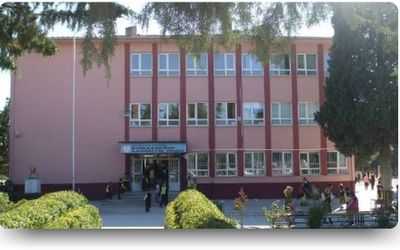 Adı: Kızılcasöğüt İlkokulu                Adres: Kızılcasöğüt Mahallesi          Çivril –Denizli   Telefon: 0 258 7131092                   Kurum Kodu   740526. OKULUN TARİHÇESİ  1926 Yılından önce eğitim ve öğretim şimdiki Camii avlusundaki 5 dershanelik kevgir yapılı bir binada eski Türkçe öğretim ile yapıldığı söylenmektedir. Modern anlamda eğitime 1926 yılında başlanmış olup,öğretim binası bugünkü okulun bulunduğu yerde yapılan binada 1928 yılına kadar eski Türkçe öğretimle yapılmıştır. Bu öğretim yılında okulun baş öğretmenliğine Mehmet ÖZKAN tayin edilmiştir. Öğrenci sayısının fazlalaşması sonucu 1929 öğretim yılında Ömer SABRİ Bey 2.öğretmen olarak tayin edilmiştir.1931-1932 öğretim yılında Kızılcasöğüt Köyü Çivril’e bağlandığından okuma çağındaki çocuklar 30 Ağustos İlkokuluna aktarılarak orada eğitim öğretime devam etmişlerdir. Çivril’deki öğrenci sayısının kalabalıklaşması sonucu bir yıl sonra köyümüz öğrencileri tekrar eski binada eğitim ve öğretime devam etmişlerdir.1952-1953 öğretim yılına kadar eğitim öğretim bu binada sürdürülmüştür.1952 yılında ise devlet tarafından 3 derslikli modern bir bina yaptırılmış ve eğitim öğretime burada devam edilmiştir. Nüfusun hızla artışı ve çevreden köyümüze nakleden aileler yüzünden öğrenci mevcudunun kalabalık olduğunu gören vatandaşlar 1957 yılında imece usulü ile kerpiçten 4 derslikli yeni bir bina daha yaptırarak eğitim öğretim buralarda devam etmiştir. Bu kerpiç bina zamanla yıkılmaya yüz tutmuş Bayındırlık Müdürlüğünce yıkımına karar verilmiş ve yıktırılmıştır. Bu boşluğu doldurmak için Köy konağından istifade edilmiş ve eğitim ve öğretime burada devam edilmiştir. Şimdi eğitim öğretime devam edilen ana bina devlet vatandaş işbirliği ile 1982 yılında inşasına başlanmış 1983-1984 eğitim öğretim yılında hizmete açılmıştır. Okulumuz 1993-1994 Eğitim öğretim yılından itibaren İlköğretim okuluna dönüştürülmüş olup,mevcut bina ihtiyaca cevap vermediğinden aynı öğretim yılında okul bahçesinde bulunan ve kullanılmaz durumda olan eski bina Kızılcasöğüt Belediyesi,Türk Hava Kurumu ve Okul Müdürlüğünün iş birliği neticesinde tadilatı yapılarak eğitim öğretime hazır hale getirilmiş ve halen 2 binada eğitim öğretim sürdürülmektedir.Seviyesi: ilköğretim     Tipi: A     Yabancı dil: İngilizce     Öğretim şekli: Normal